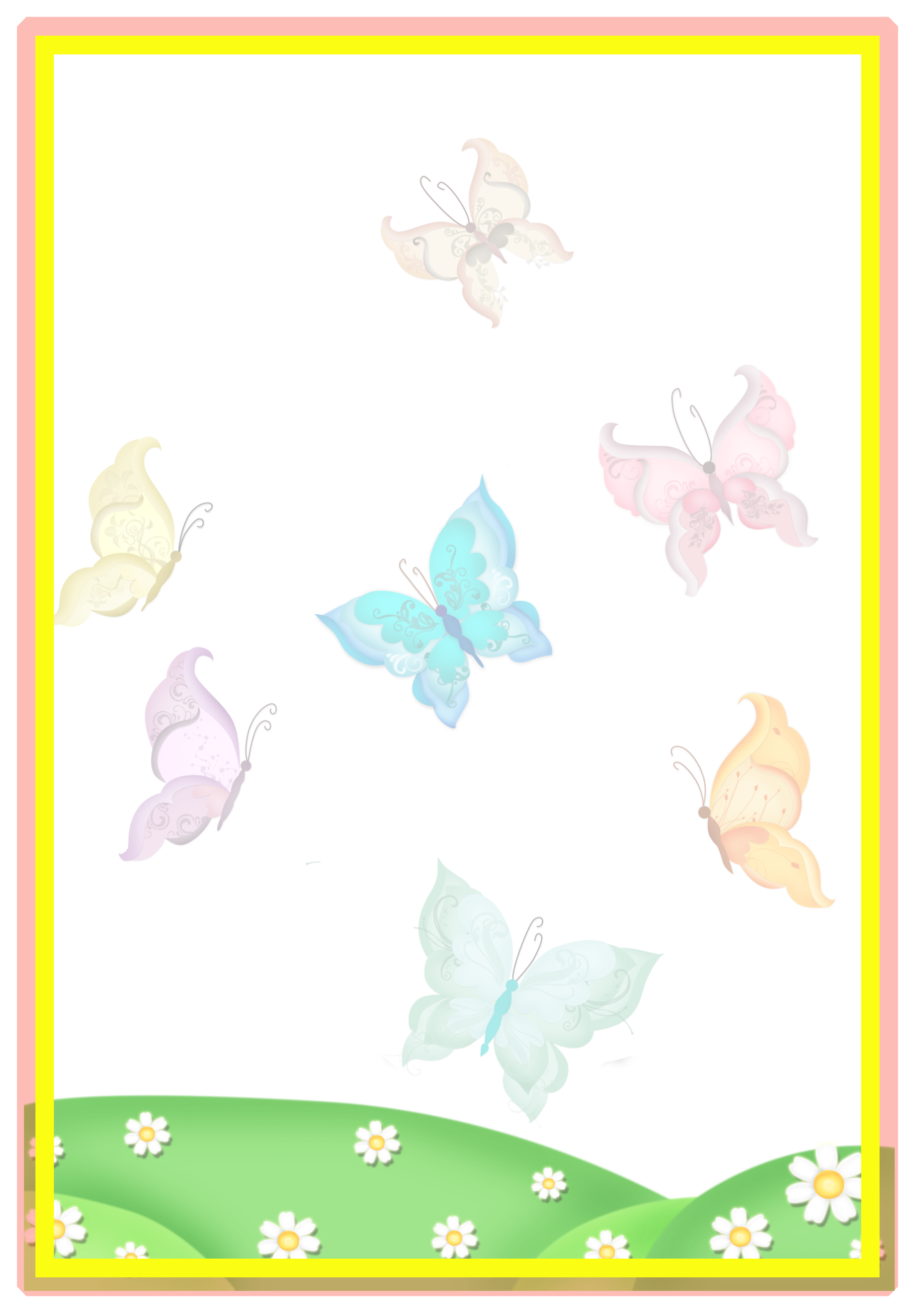 ВОЗРАСТНЫЕ ОСОБЕННОСТИ ДЕТЕЙ 2-3 ЛЕТМы всегда рядом со своим ребенком, и немудрено, что иногда мы не успеваем за временем и воспринимаем его так, как будто он все еще тот малыш, каким был полгода назад. 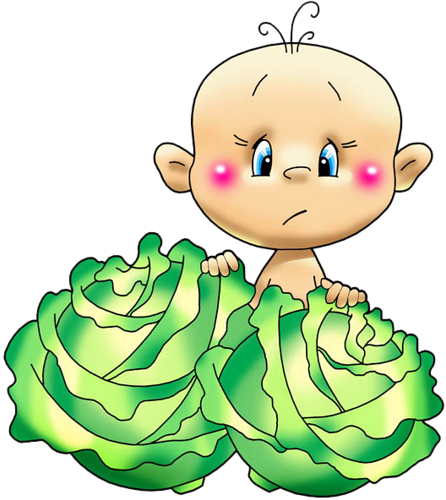 Мы продолжаем общаться с ним как с младенцем, делать за него то, с чем он уже может справиться самостоятельно.    Но бывает и так, что мы опережаем события и нам кажется, будто ребенок уже достаточно взрослый, чтобы подолгу заниматься, быть усидчивым, ответственным, исполнительным, хотя на самом деле он еще совсем не готов к этому.Вот почему очень важно знать о возрастных особенностях ребенка, его возможностях и потребностях, а также быть готовым к изменениям в его характере или типе поведения, которые становятся особенно очевидными в период возрастных кризисов. Чтобы не выдвигать ребенку непосильные требования, и в то же время не отставать от его реальных возможностей, надо знать о характерных возрастных особенностях. В возрасте 2 – 3 лет малыш еще не может управлять собой по собственному желанию, его поведение носит непроизвольный характер. Он очень эмоционален, однако его эмоции непостоянны, его легко отвлечь, переключить с одного эмоционального состояния на другое. Теперь ребенку уже нужно объяснять правила поведения, да он и сам стремится быть хорошим и во всем походить на вас. Постоянно следите за тем, чтобы ваши слова не расходились с вашими поступками. Ребенок все видит, все слышит, все запоминает и подражает вам в каждой мелочи.На третьем году жизни дети становятся самостоятельнее. Продолжают развиваться предметная деятельность, деловое сотрудничество ребенка и взрослого; совершенствуются восприятие, речь, начальные формы произвольного поведения, игры, наглядно-действенное мышление, в конце года появляются основы наглядно-образного мышления.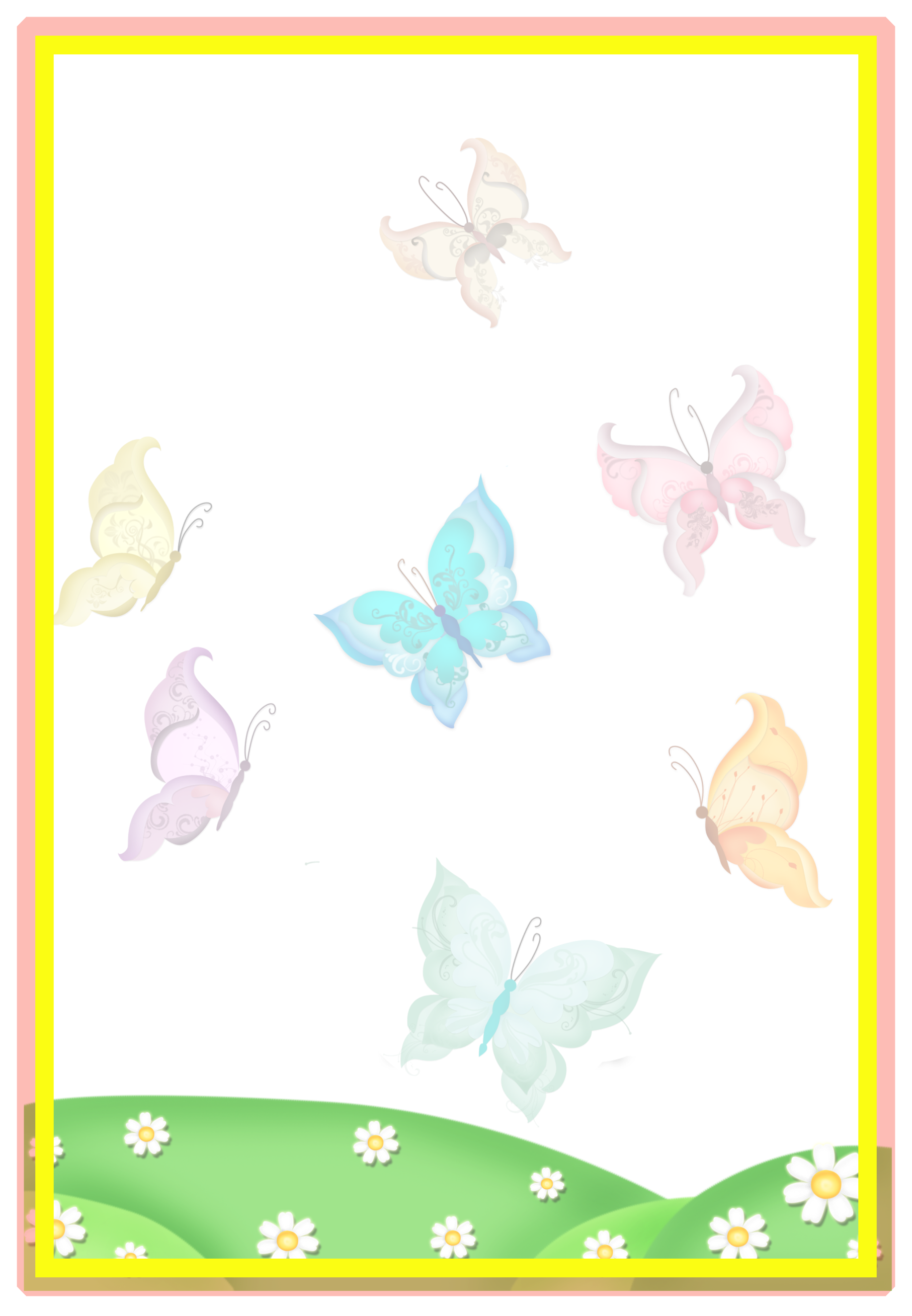 Развитие предметной деятельности связано с усвоением культурных способов действия с различными предметами. Совершенствуются соотносящие и орудийные действия.Умение выполнять орудийные действия развивает произвольность, преобразуя натуральные формы активности в культурные на основе предлагаемой взрослыми модели, которая выступает в качестве не только объекта для подражания, но и образца, регулирующего собственную активность ребенка.В ходе совместной с взрослыми предметной деятельности продолжает развиваться понимание речи. Слово отделяется от ситуации и приобретает самостоятельное значение. Дети продолжают осваивать названия окружающих предметов, учатся выполнять словесные просьбы взрослых, ориентируясь в пределах ближайшего окружения.Количество понимаемых слов значительно возрастает. Совершенствуется регуляция поведения в результате обращения взрослых к ребенку, который начинает понимать не только инструкцию, но и рассказ взрослых.Интенсивно развивается активная речь детей. К трем годам они осваивают основные грамматические структуры, пытаются строить сложные и сложноподчиненные предложения, в разговоре с взрослым используют практически все части речи. Активный словарь достигает примерно 1500–2500 слов.К концу третьего года жизни речь становится средством общения ребенка со сверстниками. В этом возрасте у детей формируются новые виды деятельности: игра, рисование, конструирование.Игра носит процессуальный характер, главное в ней — действия, которые совершаются с игровыми предметами, приближенными к реальности. В середине третьего года жизни широко используются действия с предметами-заместителями.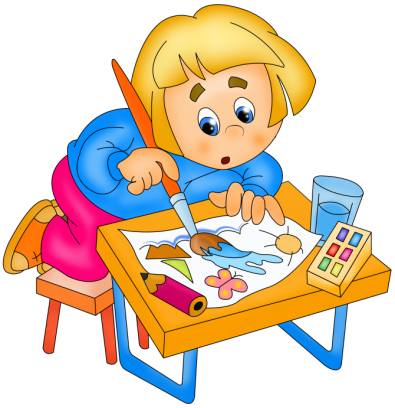 Появление собственно изобразительной деятельности обусловлено тем, что ребенок уже способен сформулировать намерение изобразить какой-либо предмет. Типичным является изображение человека в виде «головонога» — окружности и отходящих от нее линий. На третьем году жизни совершенствуются зрительные и слуховые ориентировки, что позволяет детям безошибочно выполнять ряд заданий:- осуществлять выбор из 2–3 предметов по форме, величине и цвету; - различать мелодии;- петь.Ее особенность заключается в том, что возникающие в жизни ребенка проблемные ситуации разрешаются путем реального действия с предметами.К концу третьего года жизни у детей появляются зачатки наглядно-образного мышления. Ребенок в ходе предметно-игровой деятельности ставит перед собой цель, намечает план действия и т. п.Для детей этого возраста характерна неосознанность мотивов, импульсивность и зависимость чувств и желаний от ситуации. Дети легко заражаются эмоциональным состоянием сверстников. Однако в этот период начинает складываться и произвольность поведения. Она обусловлена развитием орудийных действий и речи. У детей появляются чувства гордости и стыда, начинают формироваться элементы самосознания, связанные с идентификацией с именем и полом. Ранний возраст завершается кризисом трех лет. Ребенок осознает себя как отдельного человека, отличного от взрослого. У него формируется образ Я. Кризис часто сопровождается рядом отрицательных проявлений: негативизмом, упрямством, нарушением общения с взрослым и др. Кризис может продолжаться от нескольких месяцев до двух лет. Часто это происходит оттого, что его не поняли, оскорбили, унизили. Нельзя в этом возрасте шлепать ребенка, так как он становится обидчивым. Теперь ребенку нужно все разъяснять.         Без умения договориться с ребенком, ваша жизнь может стать очень трудной, а в ребенке будут формироваться неблагоприятные черты характера.Вам как  родителям важно:	Понимать, что энергичный и активный ребенок — это естественно, хотя и утомительно. Поэтому вам нужно по возможности организовывать безопасное пространство, в котором малыш мог бы беспрепятственно использовать свою энергию для подвижных игр. Будет прекрасно, если именно вы будете его партнером по игре.	Предоставить ребенку возможность играть с мелким материалом: пуговицами, крупой, деталями конструктора, камушками, шишками, и другими различными по ощущениям предметами. Обязательно под присмотром взрослого!	Чаще разговаривать с малышом, читать ему книжки, обсуждать то, что он видел или делал. 	Относиться к ребенку спокойно и дружелюбно. Понимать его эмоциональное состояние и насущные потребности, поскольку в этом возрасте ребенок не всегда способен их четко сформулировать и заявить.	Помнить, что соблюдение разумной безопасности не должно лишать малыша возможности открытия нового и интересного. Ваша родительская тревога не должна замещать возможности развития для вашего ребенка, которое происходит в этом возрасте через постоянное исследование нового.	Относиться спокойно и с пониманием к эмоциональным вспышкам ребенка. Злость или слезы, когда у ребенка не получается какая-то сложная для него задача, вполне естественны. Если аффект не очень силен, его можно проигнорировать, в случае сильного расстройства ребенка следует утешить или переключить его внимание.  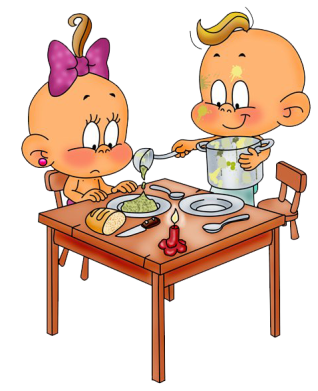         Важным моментом в воспитании ребенка третьего года жизни является обязательное подкрепление всего увиденного им другими методами. Например, вы были с ребенком в зоопарке - закрепите его впечатления при помощи рассматривания и обсуждения книг с картинками о животных, попробуйте вместе с ребенком изобразить действия некоторых из них, и т. п.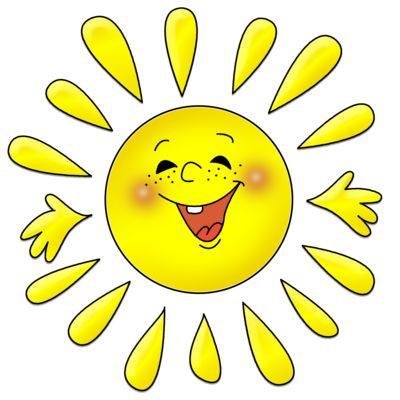 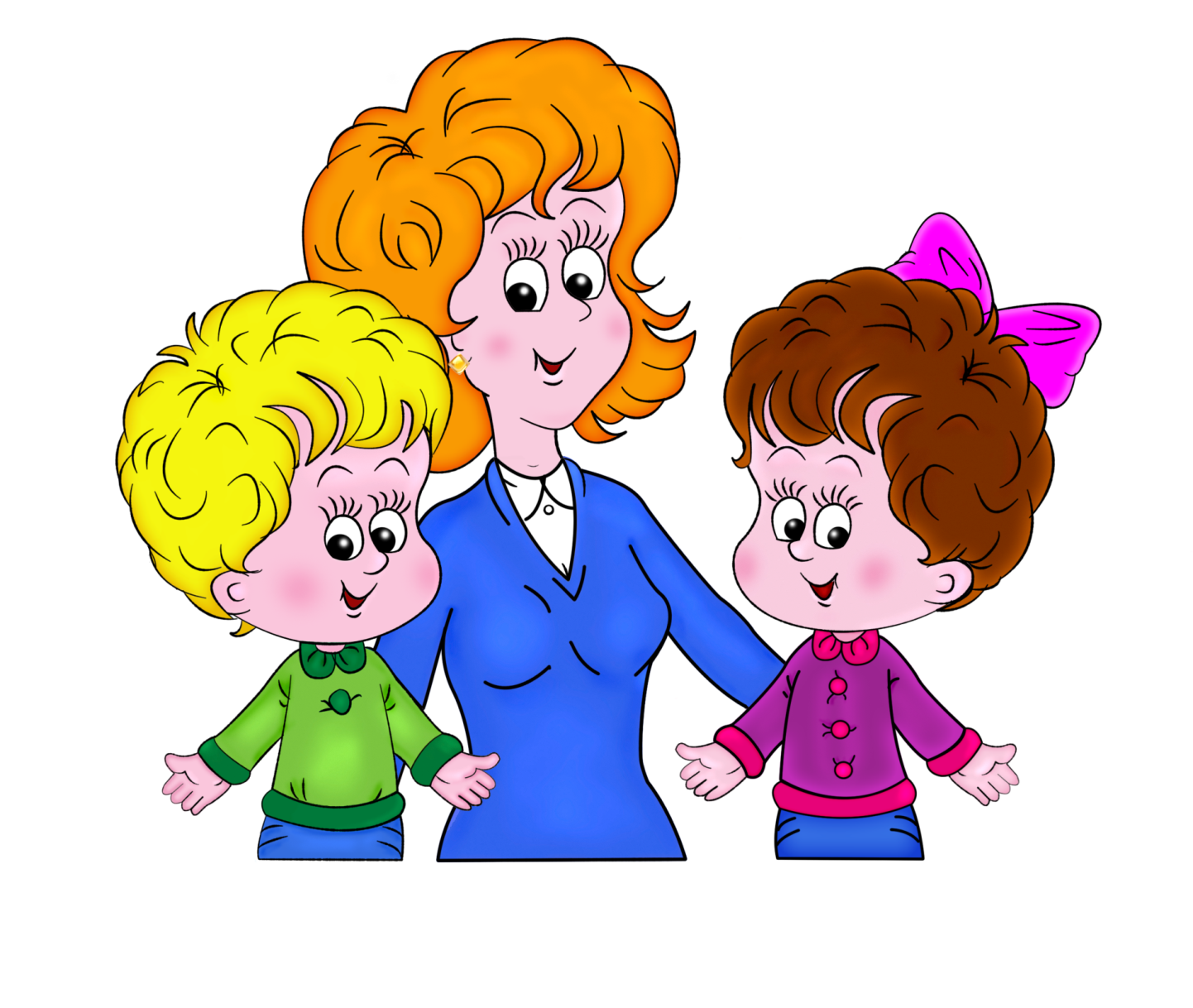 